GOVERNO DO ESTADO DE RONDÔNIA GABINETE DO GOVERNADORDECRETO n. 1408 de, 04 de maio de 19830 GOVERNADOR DO ESTADO DE RONDÔNIA, no uso das atribuições que lhe são conferidas pela Lei Complementar n. 41 de 22 de dezembro de 1981,RESOLVEDesignar a servidora NEUZA CARNEIRO CORREIA, Representante do Governo do Estado em Brasília-DF, para viajar a esta cidade a serviço do Governo do Estado de Rondônia, no período de 05 a 08.05.83.Jorge Teixeira de Oliveira   Governador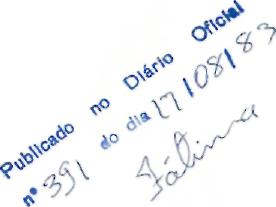 